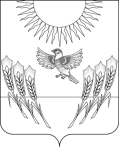 АДМИНИСТРАЦИЯ ВОРОБЬЕВСКОГО МУНИЦИПАЛЬНОГО РАЙОНАВОРОНЕЖСКОЙ ОБЛАСТИПОСТАНОВЛЕНИЕот 18.02.2013 г.  №  78		  	            с. Воробьевка	В соответствии со статьями 9 и 10 Федерального закона от 12.01.1996 г. №8-ФЗ «О погребении и похоронном деле», пунктом 17 части 1 статьи 15 Федерального закона от 06.10.2003 года № 131-ФЗ «Об общих принципах организации местного самоуправления в Российской Федерации», администрации Воробьевского муниципального района П О С Т А Н О В Л Я Е Т :1. Утвердить прилагаемую стоимость услуг,  предоставляемых на территории Воробьевского муниципального района согласно гарантированному перечню услуг по погребению.2. Признать утратившим силу постановление администрации Воробьевского муниципального района от 15.06.2009 г. № 147 «О стоимости услуг, предоставляемых на территории Воробьевского муниципального района, согласно гарантированному перечню услуг по погребению».3. Настоящее постановление вступает в силу со дня его опубликования	и распространяется на правоотношения, возникшие с 01.01.2013 года. 4. Контроль за исполнением настоящего постановления возложить на заместителя главы администрации Воробьевского муниципального района Письяукова С.А.   Глава администрациимуниципального района                                                              И.Т. РябининУтверждено постановлением администрацииВоробьевского муниципального районаот ___.02.2013 г. № ____  Стоимость услуг, предоставляемых на территории Воробьевского муниципального района  согласно гарантированному перечню услуг по погребению.Глава администрации  муниципального района 						И.Т. РябининСогласовано:Филиал № 11Государственное учреждение«Воронежское региональное отделениеФонда социального страхования»                                                    Т.И. СтукаловаИсполняющий обязанности руководителяГУ УПФР по Воробьевскому муниципальному району                                                                   Н.Н. ДегтярёваО стоимости услуг, предоставляемых на территории Воробьевского муниципального района, согласно гарантированному перечню услуг по погребению№ п/пНаименование услуги:Стоимость услуги, руб.1.Оформление документов, необходимых для погребенияПроизводится бесплатно2.Предоставление и доставка гроба и других предметов, необходимых для погребения1715,033.Перевозка тела (останков) умершего на кладбище1012,344.Погребение2036,59Итого:4763,96